Анализ методической работы за 2020-2021 учебный год МБОУ «Краснохолмская средняя общеобразовательная школа №1» В 2020-2021 учебном году педагогический коллектив  продолжил работу над методической темой школы «Внедрение компетентностного и системно-деятельностного подходов в свете модернизации образования».Цель:   повышение   уровня профессионального мастерства и профессиональной компетентности педагогов   для успешной реализации ФГОС  СОО.  Задачи:1.Создание условий для повышения уровня профессиональной компетентности педагогов в условиях:развития процессов информатизации;развития познавательных, творческих способностей обучающихся;возрастания потребностей в профессиональном самоопределении школьников;повышения требований к качеству образования учеников;внедрения стандартов второго поколения. 2.Оказание адресной помощи учителям на теоретическом, практическом этапах аттестации и внедрении современных педагогических технологий.3. Активизация участия педагогов в инновационной работе, повышение мотивации к участию в конкурсах профессионального мастерства, к проведению мониторинговых исследований результатов педагогической деятельности.Координировал работу педагогов методический совет, на заседаниях которого рассматривались следующие вопросы:Приоритетные задачи методической работы в 2020-2021 учебном году и отражение их в планах школьных методических объединений. Обсуждение и утверждение планов работы ШМО, требований к тематическим планам учителей, обсуждение и утверждение рабочих образовательных программ.О проведении школьного этапа всероссийской олимпиады школьников.Об участии в предметных чемпионатах «Центра развития одаренности» г. Пермь. Преемственность начального и основного общего образования в условиях введения ФГОС ООО.О ходе введения ФГОС  СОО для обучающихся 10 класса.Об участии в  районных профессиональных конкурсах педагогов в 2020-2021 учебном году:- Муниципальный конкурс  профессионального мастерства  «Педагог года-2021». -Районная методическая карусель открытых уроков и занятий «Мастерство без границ».О подготовке к педсовету по теме «Новые формы оценки качества образования (ВПР, НИКО) и система работы при подготовке к ним».Профессиональное самообразование учителя в условиях введения ФГОС СОО. Об итогах всероссийской олимпиады школьников: достижения, проблемы и пути их устранения. О проведении муниципального мониторинга профессиональных затруднений педагогических кадров по реализации ФГОС СОО. О разработке рабочих программ для 10 класса (ФГОС СОО).Отчет руководителей ШМО по работе над методической темой школы.Планирование работы ШМО на 2021-2022 учебный год.            В 2020-2021 учебном году проходила трансляция опыта работы педагогов через участие во всероссийских и  региональных научно – практических конференциях:Фестиваль лучших педагогических практик основного общего образования:-опыт по теме  «Использование современных образовательных технологий на уроках русского языка и литературы» (Свиденко И.Ю., учитель русского языка и литературы МБОУ «Краснохолмская сош №1»)Дипломами за активное участие во всероссийских предметных чемпионатах «Центра развития одаренности»  г. Пермь награждены Веселова К.М., Волкова Е.И.,  В Краснохолмском муниципальном округе продолжается реализация программы «Одарённые дети Краснохолмского района» на 2015-2020 годы, утвержденной приказом РОО № 342 от 29.10.2015 года, на основании которой велась систематическая и целенаправленная работа с одарёнными детьми в нашей школе. Продолжает развиваться олимпиадное движение. Основными целями и задачами олимпиады школьников являлось развитие у обучающихся творческих способностей и интереса к научно-исследовательской деятельности; выявление и поощрение одарённых школьников и творчески работающих учителей; создание необходимых условий для поддержки одарённых детей; пропаганда научных знаний.Общие показатели участия обучающихся МБОУ «Краснохолмская сош №1»в школьном этапе всероссийской олимпиады школьников в 2020-2021 учебном годуОбщее количество обучающихся 4-11 классов – 283.Общее количество обучающихся 4-11 классов, принявших участие в олимпиаде – 182.Участие обучающихся в школьном этапе в разрезе предметовв 2020-2021 учебном году Отчет  о результатах проведения  муниципального этапавсероссийской олимпиады школьников в  МБОУ «Краснохолмская сош №1» в 2020–2021 учебном годуМуниципальный этап Олимпиады проводился на основании приказов, изданных районным отделом образования и Министерством образования Тверской области, в сроки, установленные Министерством образования Тверской области.В соответствии с Порядком проведения всероссийской олимпиады школьников, утвержденным приказом Министерства образования и науки РФ от 18.11.2013 г. №1252 (с изменениями  и дополнениями), олимпиада  проведена  по 17 предметам  для обучающихся 7-11 классов: русский язык, литература, английский язык, немецкий язык, математика, информатика, физика, химия, биология,  экология, география, история, обществознание, право, ОБЖ, технология, физкультура. Обучающиеся МБОУ «Краснохолмская сош №1» приняли участие в 16 олимпиадах по общеобразовательным предметам (русский язык, литература, английский язык, немецкий язык, математика, информатика, физика, химия, биология, география, история, обществознание, право, ОБЖ, технология, физкультура).Общее количество участников Олимпиады (суммарное количество участников по всем предметам) составило  291 человек, в МБОУ «Краснохолмская сош №1» - 124 человека (42,6%).  Отмечается тенденция  уменьшения числа участников по сравнению с прошлым учебным годом и в районе (в 2019 году – 344 чел.), и в школе (в 2019 году – 143 человека).Общие показатели участия обучающихся МБОУ «Краснохолмская сош №1»в муниципальном этапе всероссийской олимпиады школьников в 2020-2021 ггВ сравнении с 2018-2019г. и 2019-2020г. в данном учебном году произошло снижение общего количества участников (суммарного количества участников по всем предметам) с  148 (2018-2019 учебный год) и 143 (2019-2020 учебный год) до 124 в текущем учебном году. При этом количество победителей остается стабильным, а количество призеров значительно снизилось (с 31 чел.  до19 чел.)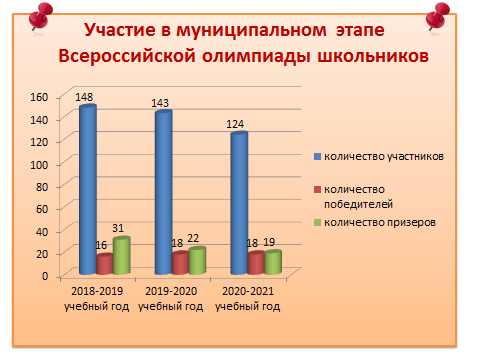 В сравнении с Краснохолмским районом 42,6% всех участников составляют учащиеся МБОУ «Краснохолмская сош №1» (124 из 291). Победители – 18 из 31 (58%), призеры – 19 из 42 (45%), что является достаточно высоким результатом. Доля победителей и призеров составляет 29,8% (районный показатель 25%), и за три года этот показатель стабильно выше районного.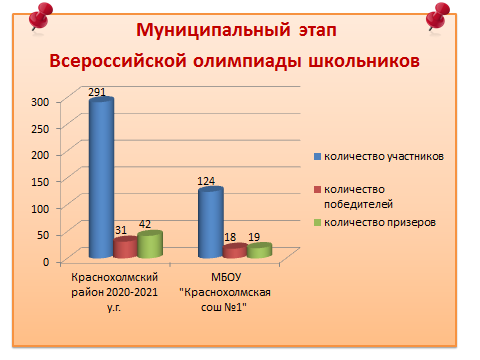 Участие школы в Олимпиаде в разрезе предметов в сравнении с  Краснохолмским районом отражено на диаграмме. Стабильно высокое количество участников   в олимпиадах по русскому языку, обществознанию,  физкультуре и технологии. Снизилось количество участников по  математике, физике, химии, биологии, английскому языку и ОБЖ.  Вместе с тем малочисленными по участию предметными олимпиадами являются    право, информатика, немецкий язык, а по экологии, астрономии и МХК не было участников. Участие обучающихся  МБОУ «Краснохолмская сош №1» в предметных олимпиадах муниципального  этапа всероссийской олимпиады школьников в 2020 - 2021 учебном годуУчастие обучающихся в Олимпиаде в разрезе предметов представлено в таблице. Самой массовой предметной олимпиадой является  русский язык  (25%  от общего числа участников в ОУ).Участие обучающихся МБОУ «Краснохолмская сош №1»в муниципальном этапе в разрезе предметов в 2020-2021 учебном году Участниками  муниципального  этапа Олимпиады в 2020 году стали 124 обучающихся 7-11 классов, самыми многочисленными участниками стали восьмиклассники. Показатели доли обучающихся, принимавших участие в Олимпиаде (7-11 классы), в разрезе образовательных организаций Краснохолмского района отражены на диаграмме.Доля обучающихся 7-11 классов, принимавших участие в Олимпиаде в  2020-2021 учебном годуПредметные олимпиады муниципального этапа, в которых приняли участие обучающиеся  МБОУ «Краснохолмская сош №1» в 2020-2021 учебном годуИнформация о победителях и призерахПобедителями и призерами Олимпиады в течение последних трех лет стали:  в 2018 – 47 чел., в 2019 году –40 чел., 2020 год – 37 чел., что составило следующую долю от общего количества участников Олимпиады: 2018 – 31,8%, 2019 год – 27,9%, 2020 – 29,8%На диаграмме представлено изменение доли призеров и победителей за 3 года  по образовательным организациям. Доля победителей и призеров от общего количества участниковОлимпиады  в 2018, 2019, 2020 гг.Наибольшее число победителей и призеров в разрезе образовательных организаций  отмечается  на  олимпиадах по предметам: биология, физкультура, обществознание. Рейтинг педагогов, подготовивших победителей и призеров муниципального этапа ОлимпиадыОрганизация общественного наблюденияПри проведении муниципального этапа всероссийской олимпиады школьников  в пунктах проведения Олимпиад на всех предметных олимпиадах было обеспечено общественное наблюдение 4 аккредитованными Министерством образования Тверской области общественными наблюдателями. Выводы1.Общее количество участников Олимпиады (суммарное количество участников по всем предметам)  в МБОУ «Краснохолмская сош №1» составило 124 участника (42,6%).  Отмечается тенденция уменьшения числа участников по сравнению с прошлыми учебными периодами:  в 2019году – 143 участника (41,6%) и в 2018 – 148 участников (45,5%).2. Количество  призовых мест по сравнению с прошлым годом уменьшилось (2018 год  – 47 победителей и призеров, 2019 год – 40 победителей и призеров, 2020 год –   37 победителей и призеров).3. Доля призовых мест от общего количества участников  по сравнению с прошлым годом осталась стабильной (2018 год – 31,8%, 2019 год – 27,9%, 2020 год –29,8%).4.Наибольшее число победителей и призеров отмечается  на  олимпиадах по предметам:  физкультура, обществознание, технология. 5.Наиболее массовыми предметными олимпиадами являются  русский язык, обществознание, физкультура и технология.  Снизилось количество участников по  математике, физике, химии, биологии, английскому языку и ОБЖ.  Вместе с тем малочисленными по участию предметными олимпиадами являются    право, информатика, немецкий язык, а по экологии, астрономии и МХК не было участников. 6. В пунктах проведения Олимпиад на всех предметных олимпиадах обеспечено 100% общественное наблюдение.Одно из направлений работы школы - поддержка и сопровождение одаренных детей. Поставленные задачи решаются через привлечение детей к исследовательской деятельности в научном обществе учащихся «Уникум». Учащиеся и научные руководители работали в течение учебного года над научно – исследовательскими работами и проектами, которые представили к защите на 15 районной конференции исследовательских работ «Шаг в науку».Итоги участия в 15 районной конференции «Шаг в науку»Анализ участия в 15 районной конференции «Шаг в науку»Участие в региональном этапеРезультативность школьного этапа 13 общероссийской  олимпиады школьников«Основы православной культуры» «Русь святая, храни веру православную!» в 4 -9 классахПятая районная метапредметная олимпиада художественно-эстетической направленности с использованием информационных сетевых технологий  Всего участников – 12. Победители – 3 учащихся (Тутакова Екатерина, Сергеева Анастасия, Игольникова Дарья).Призеры – 6 учащихся (Голубева Алина, Рождественский Юрий, Ильин Никита, Звонцова Дарья, Ежина Полина, Романов Тимофей).Всероссийский конкурс по чтению вслух «Живая классика»Школьный этап – 7 участников, 3 победителя (Быкова Диана, Филиппова Екатерина, Никонова Вероника).Муниципальный этап:   Никонова Вероника – победитель, 2 – участники.Региональный этап:  Никонова Вероника, Филиппова Екатерина – участие.  Муниципальный тур регионального этапа  олимпиады школьников по вопросам избирательного права и избирательного процесса «Софиум»Всего участников – 6. Победители – 2 учащихся (Корзинина Валерия, Смирнов Михаил).Региональный этап  олимпиады школьников по вопросам избирательного права и избирательного процесса «Софиум»Смирнов Михаил – 4 место (учитель: Голубева Ольга Анатольевна)VIII олимпиада школьников «В начале было слово…» по русскому языку, литературе, истории, обществознанию в рамках развития олимпиадного движения, организованного Российским православным университетом святого Иоанна БогословаВсего участников – 47. Победители отборочного (заочного) этапа – 22 человека. Финальный (очный) этап – 9 человек (участие).Конкурс творческих работ по истории «Личность в истории и исторический процесс в человеческой судьбе»Худакова Диана – диплом 2 степени (учитель: Голубева О.А.)Всероссийский конкурс сочинений «Без срока давности» Муниципальный этап – 6 участников,  2 призера (Логинова Полина, Железнова Алена). Региональный этап –  Логинова Полина (участник).Областной конкурс чтецов-любителей Тверской области «Мы дети твои, Россия!» Всего участников – 5.Муниципальный  конкурс – фестиваль народного творчества « За Русь святую, за землю русскую!», посвященный  800-летию великого князя Александра НевскогоНоминация «Художественное слово и литературно-музыкальная композиция»Всего участников – 11. Победитель – Филиппов Алексей, призер – Филиппова Анна.Муниципальный квест по избирательному праву для молодежи «Твой выбор – твое будущее!»Всего участников – 6 (команда) – 1 место.Муниципальная правовая квест-игра для молодежи «Путешествие по страничкам Законии»Всего участников – 6 (команда) – 2 место.Всероссийские дистанционные предметные олимпиадыВсероссийский этнографический диктант -2020. Всего участников – 7.Международная акция «Тест по истории Великой Отечественной войны» - 25 (на площадке), 20(онлайн).Отборочный тур Всероссийской олимпиады школьников по финансовой грамотности - участие (Худакова Диана).Онлайн – олимпиада  «Учи.ру по математике». Всего участников – 18, победители – 5, призеры – 7.Тотальный диктант на онлайн- платформе Яндекс.Учебник. Всего участников – 16.Всероссийский экологический диктант. Всего участников – 3. Диплом победителя 3 степени – Семенова Юлия.Онлайн – олимпиада   BRICSMATH. COM по математике на  платформе Учи.ру. Всего участников -11.Победитель – 1 (Кудряшова Виктория), призеры – 4.Онлайн - олимпиада «Я люблю математику 2021»  на онлайн- платформе «Яндекс.Учебник». Всего участников – 11,  призеры -5.«Онлайн викторина для знатоков» в социальной сети ВКонтакте, организованная избирательной комиссией Тверской области. Всего участников – 5.Всероссийская историческая интеллектуальная игра «1418», посвященная событиям Великой Отечественной войны 1941-1945 годов в рамках Международной мемориальной акции «Диктант Победы. Всего участников – 6.Классы (с 4 по 11 кл.)Количество обучающихся в данной параллели (чел.)Количество участников школьного этапа Олимпиады (всего чел.)Доля участников от общего числаобуч-ся в параллели(%)Классы (с 4 по 11 кл.)Количество обучающихся в данной параллели (чел.)Количество участников школьного этапа Олимпиады (всего чел.)Доля участников от общего числаобуч-ся в параллели(%)4-е451737,8%5 – е43 2865% 6-е 453152% 7 -е4226 68,9%8412765,8% 9-е342676% 10131292%11201575%ИТОГО283 18266,6%  № п/пПредметыШкольный этапШкольный этапШкольный этап№ п/пПредметыКол-во участниковКол-во победителейКол-во призеров1Английский язык33252Биология 463103География31-84Информатика и ИКТ10235История301086Литература44697Математика15/511148Немецкий язык2-19Обществознание4421510ОБЖ6-111Право31212Русский язык	6/88182913Технология59161314Физика11-115Физическая культура4771316Химия61-17Экология---18Астрономия---19МХК---            Итого            Итого53269 132Кол-во предметныхолимпиадОбщее (суммарное) кол-во участников (чел.)Кол-во победителейКол-во призеровВсего призовых местДоля победителей и призеров, %Доля победителей и призеров, %Кол-во предметныхолимпиадОбщее (суммарное) кол-во участников (чел.)Кол-во победителейКол-во призеровДоля победителей и призеров, %Доля победителей и призеров, %165326913220120137,8ПредметыКоличество участников Олимпиады ( чел.)Из них (чел.):Из них (чел.):Из них (чел.):Из них (чел.):Доля  от общего числа участников в ОУ, % ПредметыКоличество участников Олимпиады ( чел.)7 класс8 класс9 класс10 класс11 классДоля  от общего числа участников в ОУ, % математика6221014,8история8221126,45русский3171064425физкультура133441110,5физика1000100,8обществознание140135511,3право3000032,4информатика2101001,6ОБЖ1001000,8литература9022327,25экология0000000химия1000010,8биология10141318английский4040003,2немецкий1000100,8география7222105,6технология12142239,7Итого1241935242223МБОУ Число предметных олимпиадне охваченные предметы (из проведенных в районе олимпиад)«Краснохолмская сош №1»16экология,  МХК, астрономия МБОУ Количество победителейКоличество призеровВсего призовых мест«Краснохолмская сош №1»181937МБОУФ.И.О педагогаКоличество победителей и призеров«Краснохолмская сош №1»Голубева О.А.10«Краснохолмская сош №1»Герасимова О.Ю.7«Краснохолмская сош №1»Кириллова А.А.7«Краснохолмская сош №1»Свиденко И.Ю.6«Краснохолмская сош №1»Погодина Т.Г.3«Краснохолмская сош №1»Степико Ю.Е.2«Краснохолмская сош №1»Гулуева Т.Е.1«Краснохолмская сош №1»Жукова В.С.1№п/пФ.И. участникаКлассТема исследовательской работыНаправление (согласно Положению)ПредметФИОруководителяМесто1.Герасимова Варвара Сергеевна5б«Влияние знака зодиака на изучение иностранного языка» «Гуманитарные науки»английский языкСмирнова Надежда ВладимировнаI2.Серова Полина Андреевна10«Витаминопрофилактика: необходимость или миф»«Естественные науки»биологияСтепико Юлия ЕвгеньевнаI3.СоколоваАрина Сергеевна8а «Оригами – геометрия бумажного листа»«Точные науки»математикаВолкова Елена Ивановнаучастие4.Тутакова Екатерина Павловна8а«Как сохранить зубы здоровыми»«Твое здоровье – в твоих руках»Кабинет здоровьяТутакова Наталья ГеннадьевнаIIВсего работ1 место2 место3 местоВ районе - 92  работы (33%) 2 работы (33%) 2 работы (33%)В школе – 4(44,4% от района)2 работы  (50%)(100% от района)  1 работа (25%)(50% от района)-Физическая культура  Ширинова Арзу – участие (учитель: Кириллова А.А.)ИсторияСмирнов Михаил – участие (учитель: Голубева А.А.)Всего участниковРезультативностьРезультативностьРезультативностьВсего участниковДиплом 1 степениДиплом 2 степениДиплом 3 степени4302Худакова Диана,Филиппов Алексей2 Филиппов Николай, Филиппова Екатерина